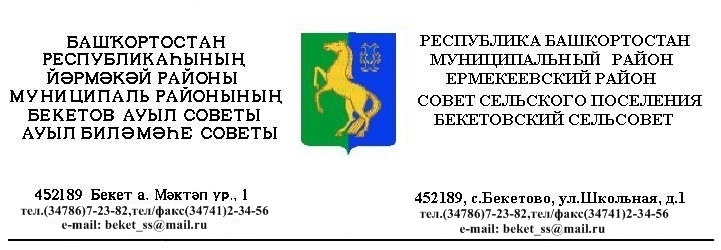 ҠАРАР                                                                     РЕШЕНИЕ«20 » сентябрь   2013 й.                        №  27.7                                  «20»  сентября   2013 г. Об утверждении муниципальной Программы «Энергосбережение и повышение энергетической эффективности в период 2013-2016 гг. на территории сельского поселения Бекетовский сельсовет муниципального района Ермекеевский район Республики Башкортостан»В соответствии с Федеральным законом от 23 ноября . № 261-ФЗ «Об энергосбережении и о повышении энергетической эффективности и о внесении изменений в отдельные законодательные акты Российской Федерации», руководствуясь приказом Министерства экономического развития Российской Федерации № 61 от 17.02.2010 г. «Об утверждении примерного перечня мероприятий в области энергосбережения и повышения энергетической эффективности, который может быть использован в целях разработки региональных, муниципальных программ в области энергосбережения и повышения энергетической эффективности», в  целях решения вопросов местного значения по энергосбережению и энергетической эффективности, на основании Федерального закона № 131-ФЗ от 06.10.2003 г. «Об общих принципах организации местного самоуправления в Российской Федерации»,  Устава сельского поселения Бекетовский сельсовет муниципального района Ермекеевский район Республики Башкортостан, Совет сельского поселения Бекетовский сельсовет муниципального района Ермекеевский район Республики Башкортостан  р е ш и л:1. Утвердить Муниципальную программу «Энергосбережение и повышение энергетической эффективности в период 2013-2016 гг. на территории сельского поселения  Бекетовский  сельсовет муниципального района Ермекеевский район Республики Башкортостан» согласно приложению.2. Финансирование мероприятий, предусмотренных Муниципальной программой «Энергосбережение и повышение энергетической эффективности в период 2013-2016 гг. на территории сельского поселения Бекетовский сельсовет муниципального района Ермекеевский район Республики Башкортостан», осуществлять за счет средств местного бюджета 3. Предусмотреть в проекте местного бюджета на 2014 год финансирование мероприятий, предусмотренных Муниципальной программой «Энергосбережение и повышение энергетической эффективности в период 2013-2016 гг. на территории сельского поселения Бекетовский  сельсовет муниципального района Ермекеевский район Республики Башкортостан».4. Данное решение подлежит обнародованию путем вывешивания его текста с приложением на информационном стенде в здании администрации  сельского поселения Бекетовский сельсовет муниципального района Ермекеевский район Республики Башкортостан.4. Контроль за исполнением настоящего решения возложить  на постоянную комиссию Совета по бюджету, налогами по  вопросам  собственности.(Гусарова И.Н.)Глава сельского поселенияБекетовский сельсовет:                                                                             З.З.Исламова УТВЕРЖДЕНрешением  Совета   сельского  поселения Бекетовский сельсоветмуниципального района Ермекеевский район Республики Башкортостан№ 27.7  от  20.09.2013.МУНИЦИПАЛЬНАЯ ПРОГРАММА«Энергосбережение и повышение энергетической эффективности в период 2013-2016 гг. на территории сельского поселения Бекетовский сельсовет муниципального района Ермекеевский район Республики Башкортостан»Сроки реализации   программы         - 2013 - 2016 годы.1.Характеристика проблемы, на решение которой направлена Программа     Схема энергообеспечения бюджетных и муниципальных учреждений, жилыхдомов сельского поселения Бекетовский сельсовет  формировалась в 90-е годы прошлого   столетия  без установки и использования приборов учета потребления коммунальных ресурсов. После принятия Федерального закона № 261-ФЗ  «Об  энергосбережении и о повышении энергетической эффективности и о внесении изменений в отдельные законодательные акты Российской Федерации» появилась необходимость разработки программы сельского поселения Бекетовский сельсовет «Энергосбережение и повышение энергетической эффективности на территории  сельского поселения Бекетовский сельсовет в 2013-2016 годы». Инвестиционная привлекательность любого муниципального образования снижается, если в нем ощущается дефицит мощности коммунальных систем. Высокая энергоемкость при росте цен на энергоносители затрудняет борьбу с инфляцией. Низкая энергоэффективность бюджетной сферы порождает высокую нагрузку  коммунальных платежей на муниципальные бюджеты и снижает финансовую стабильность. Значительная часть расходов бюджета сельского поселения Бекетовский сельсовет уходит на оплату в той или иной форме модернизации, предоставляемых неэффективными коммунальными системами, общественных зданий, жилых домов с высокими тепловыми потерями. Низкая энергоэффективность снижает экологическую безопасность сельского поселения Бекетовский сельсовет и порождает высокий уровень загрязнения окружающей среды. Задача повышения уровня энергоэффективности может быть решена только программно-целевым методом, поскольку ее решение затрагивает все сектора экономики , всех производителей и потребителей энергии. Решение основной программной задачи носит долгосрочный характер, что обусловлено необходимостью как изменения системы отношений на рынке энергоносителей, так и замены и модернизации значительной части производственной, инженерной и социальной инфраструктуры и ее развития на новой технологической базе.2.Основные цели и задачи Программы , сроки и этапы ее реализации       Реализация Программы позволит: повысить энергетическую безопасность сельского поселения Бекетовский сельсовет , обеспечить техническую и экономическую доступность энергии, нейтрализовать инфляционный заряд повышения тарифов на энергоносители: снизить нагрузку по оплате энергоносителей на семейные и  муниципальный бюджеты, повысить экологическую безопасность поселения и снизить риски для здоровья жителей поселения.3.Система программных мероприятий       Достижение целей и задач Программы и ее отдельных направлений осуществляется за счет скоординированного выполнения системы взаимоувязанных  по срокам, ресурсам и источникам финансового обеспечения мероприятий Программы. Типовые технические мероприятия Программы обеспечивают решение задачи снижения удельного расхода энергии на 1 кв.м. площади не менее 15 %  и включают  оснащение приборами учета тепловой энергии, электроэнергии, воды объектов бюджетной сферы и муниципального жилого фонда.4.Ресурсное обеспечение Программы       Финансирование мероприятий программы предполагается осуществлять за счет средств бюджетов  сельского поселения Бекетовский сельсовет , внебюджетных источников. Оценки расходов подлежат уточнению по годам.Объем и динамика расходов бюджетных средств на реализацию Программы определяются характером и временными рамками реализуемых мероприятий. 5.Механизмы реализации Программы        Органы местного самоуправления сельского поселения Бекетовский сельсовет в соответствии со статьей 8 Федерального Закона от 23 ноября 2009 года « № 261-ФЗ «Об  энергосбережении и о повышении энергетической эффективности и о внесении изменений в отдельные законодательные акты Российской Федерации» уполномочены на:       -разработку и реализацию муниципальной  программы в области энергосбережения и повышения эффективности;        - установление  требований к программе в области энергосбережения и повышения энергетической эффективности  организаций коммунального комплекса, цен и тарифов на товары, услуги которых подлежат установлению органами местного самоуправления;         - информационное обеспечение мероприятий по энергосбережению и повышению энергетической эффективности на территории сельского поселения Приполярный;          - координация мероприятий по энергосбережению и повышению энергетической эффективности  и контроль за их соблюдением бюджетными и муниципальными учреждениями.6.Методика оценки эффективности Программы            При учете затрат и результатов Программы учитываются затраты и эффекты только по программным мероприятиям. Важной составляющей методики оценки эффективности  Программы является учет затрат на ее реализацию. В качестве экономических эффектов Программы оцениваются суммарная экономия на приобретение энергоресурсов всеми потребителями. При определении бюджетной эффективности Программы в состав затрат включаются все расходы бюджета, а в состав эффектов снижение бюджетных расходов.                                   7. ЗаключениеПрограмма энергосбережения по сельскому поселению обеспечивает перевод на энергоэффективный  путь развития  - минимальные затраты на топливно-энергетические ресурсы. Программа предусматривает:- систему отслеживания потребления энергоресурсов и совершенствования топливно-энергетического баланса;- организацию учета и контроля по рациональному использованию, нормированию и лимитированию энергоресурсов;- организацию энергетических обследований для выявления нерационального использования энергоресурсов;- разработку и реализацию энергосберегающих мероприятий.Учет топливно-энергетических ресурсов, их экономия, нормирование и лимитирование, оптимизация топливно-энгергетического баланса позволяет снизить кризис неплатежей, уменьшить бюджетные затраты на приобретение топливно-энергетических ресурсовПеречень программных мероприятийНаименование Муниципальной программы-Энергосбережение и повышение энергетической эффективности на территории  сельского          поселения Бекетовский сельсовет муниципального района Ермекеевский район Республики Башкортостан на 2013-2016 годы (далее- Программа) .Основания для разработки   - Федеральный закон от 23 ноября 2009 года № 261-ФЗ «Об  энергосбережении и о повышении энергетической эффективности и о внесении изменений в отдельные законодательные акты Российской Федерации» (далее - Закон), Приказ Министерства экономического развития Российской Федерации № 61 от 17.02.2010 г. «Об утверждении примерного перечня мероприятий в области энергосбережения и повышения энергетической эффективности, который может быть использован в целях разработки региональных, муниципальных программ в области энергосбережения и повышения энергетической эффективности», Федеральный закон № 131-ФЗ от 06.10.2003 г. «Об общих принципах организации местного самоуправления в Российской Федерации»Координатор Программы                 - администрация сельского поселения Бекетовский сельсоветРазработчик программы -администрация сельского поселения  Бекетовский сельсоветОсновная задача  Программа- рост уровня и качества жизни населения за счет реализации потенциала энергосбережения, переход к рациональному и экологически ответственному использованию энергииОсновные задачи Программы- оборудование всех объектов, осуществляющих   энергопотребление, приборами по учёту используемых энергетических ресурсов;- повышение энергетической эффективности зданий,   сооружений, строений;- проведение обязательного энергетического обследования;- проведение мероприятий по энергосбережениюи повышению энергетической эффективности  в отношении общего имущества  собственниковпомещений в многоквартирном доме;- поэтапный  запрет на использования  ламп накаливания для освещения (с 1   января 2013 года  не допускаются лампы  накаливания мощностью сто ват и более, с 1 января 2014года запрет на лампы накаливания мощностью семьдесят пять ватт и более, с 1 января 2014 года запрет ламп накаливания мощностью двадцать ватт и более);- обеспечения необходимых условий для выполнения муниципальной  программы.Важнейшие целевые индикаторы и показатели- обеспечение средствами учета потребителей , а также проведение энергетических  обследований и реализация программ  повышения энергоэффективности на энергопотребляющих объектах.  Аннотация муниципальной  Программы  Программа  предусматривает:- организацию проведения разъяснительной работы среди местного населения,предпринимателей и организаций, находящихсяна территории сельского поселения Бекетовский сельсовет ;-  организацию проведения рекламных акций в целях повышения энергосбережения и энергетической эффективности;-  организацию работ по установке приборов учета потребляемых энергетических ресурсов  в многоквартирных домах, производственных и коммерческих помещениях, уличного освещения.  Финансовое обеспечение Муниципальной Программы  -  осуществляется за счет средств бюджетов        Сельского поселения Бекетовский сельсовет,   Ожидаемые конечные   результаты-   повышение эффективности использования      энергетических ресурсов в жилищном фонде;   -  повышение эффективности использования    энергетических ресурсов в системах    коммунальной инфраструктуры;    -  сокращение потерь энергетических ресурсов    при их передаче, в том числе в системах     коммунальной инфраструктуре;   -   повышение уровня оснащённости приборами     учёта используемых энергетических ресурсов;   -  сокращение расходов бюджетов на обеспечение энергетическими ресурсами  органов местного самоуправления, а также расходов бюджетов на предоставление субсидий  организациям коммунального комплекса  с учётом изменений объёма использования энергетических ресурсов в указанных сферах;    -  увеличение объёма внебюджетных средств,    используемых на финансирование мероприятий по энергосбережению и повышению энергетической  эффективности.№ п\пМероприятия ПрограммыИсполнительИсточник финансиро-ванияПримеча-ние  1.Организация и проведение рекламных акций в целях повышения энергосбережения и энергетической эффективностиАдминистрация сельского поселения Бекетовский сельсовет Местный бюджет2013 год2.Оборудование объектов, принадлежащих сельскому поселению Бекетовский сельсовет , используемых для размещения органов государственной власти, органов местного самоуправления, муниципальных учреждений, осуществляющие энергопотребление приборами по учёту используемых энергетических ресурсовАдминистрация сельского поселения Бекетовский сельсоветСофинанси-рование бюджетов различных уровней2013 год3.Оборудование муниципальных жилых домов, осуществляющих энергопотребление, приборами по учёту используемых энергетических ресурсов (включая проведение разъяснительной работы с гражданами, проживающими в таких жилых домах и в квартирах по переходу на расчет по показаниям приборов учета)Администрация сельского поселения Бекетовский сельсоветМестный бюджетЗатраты указываются поэтапно, до 01.01.2014 4.Обеспечение разъяснительной работы с гражданами, проживающими в частных жилых домах, с целью установки и ввода в эксплуатацию приборов учета энергетических ресурсовАдминистрация сельского поселения Бекетовский сельсоветМестный бюджет2013 – 2014 годы5.Прекращение закупки для муниципальных нужд ламп накаливания любой мощности, используемых в целях освещенияАдминистрация сельского поселения Бекетовский сельсоветс 01.01.2013года 6.Обеспечение реализации бюджетными учреждениями требований по энергетической эффективности товаров, работ и услуг, закупаемых 
для муниципальных нуждГлавные распорядители бюджетных средств местного бюджетаЗатраты указываются ежегодно при формировании бюджета7.Планирование расходов бюджета на оплату бюджетными учреждениями энергетических ресурсов исходя из сокращения потребления ими каждого энергоресурса на 3 процента по отношению к уровню 2011 года в течение 5 лет начиная с 1 января 2013 г.Главные распорядители бюджетных средств местного бюджетаЗатраты указываются ежегодно при формировании бюджета8.Предоставить собственникам жилых домов, собственникам помещений в многоквартирных домах, лицам, ответственных за содержание многоквартирных домов, лицам, представляющим интересы собственников, предложения об оснащении объектов приборами учета ис-пользуемых энергетических ресурсов, снабжение которыми или передачу которых осуществляют ресурсоснабжающие организации.Администрация сельского поселения Бекетовский сельсоветдо 01.07.2013года 9.Организовать и провести первое энергетическое обследование, последующие энергетические обследования – не реже чем 1 раз каждые 5 лет.Администрация сельского поселения Бекетовский сельсовет, организации, осуществляющие регулируемые виды деятельности, организации, осуществляющие производство и (или) транспортировку ресурсовСофинанси-рование бюджетов различных уровнейдо 31.12.2014года 10.Приобрести энергосберегающие лампыАдминистрация сельского поселения Бекетовский сельсовет Местный бюджетПриобретено10 шт.01.04.2013.  11.Установить  светильники с. БекетовоАдминистрация сельского поселения Бекетовский сельсоветМестный бюджет 4 шт. в 2013 г.12.Установить  светильники с. Городецкое Администрация сельского поселения Бекетовский сельсоветМестный бюджет 4 шт. в  2014 г.13.Установить  светильники с. Новотураево Администрация сельского поселения Бекетовский сельсоветМестный бюджет 3 шт. в  2015 г.14Установить  светильники с. НовыйАдминистрация сельского поселения Бекетовский сельсоветМестный бюджет 2 шт. в  2016 г.13.Приобрести энергосберегающие лампыАдминистрация сельского поселения Бекетовский сельсовет Местный бюджетПо 5 шт. в 2014 г. 2015 г.2016 г. 